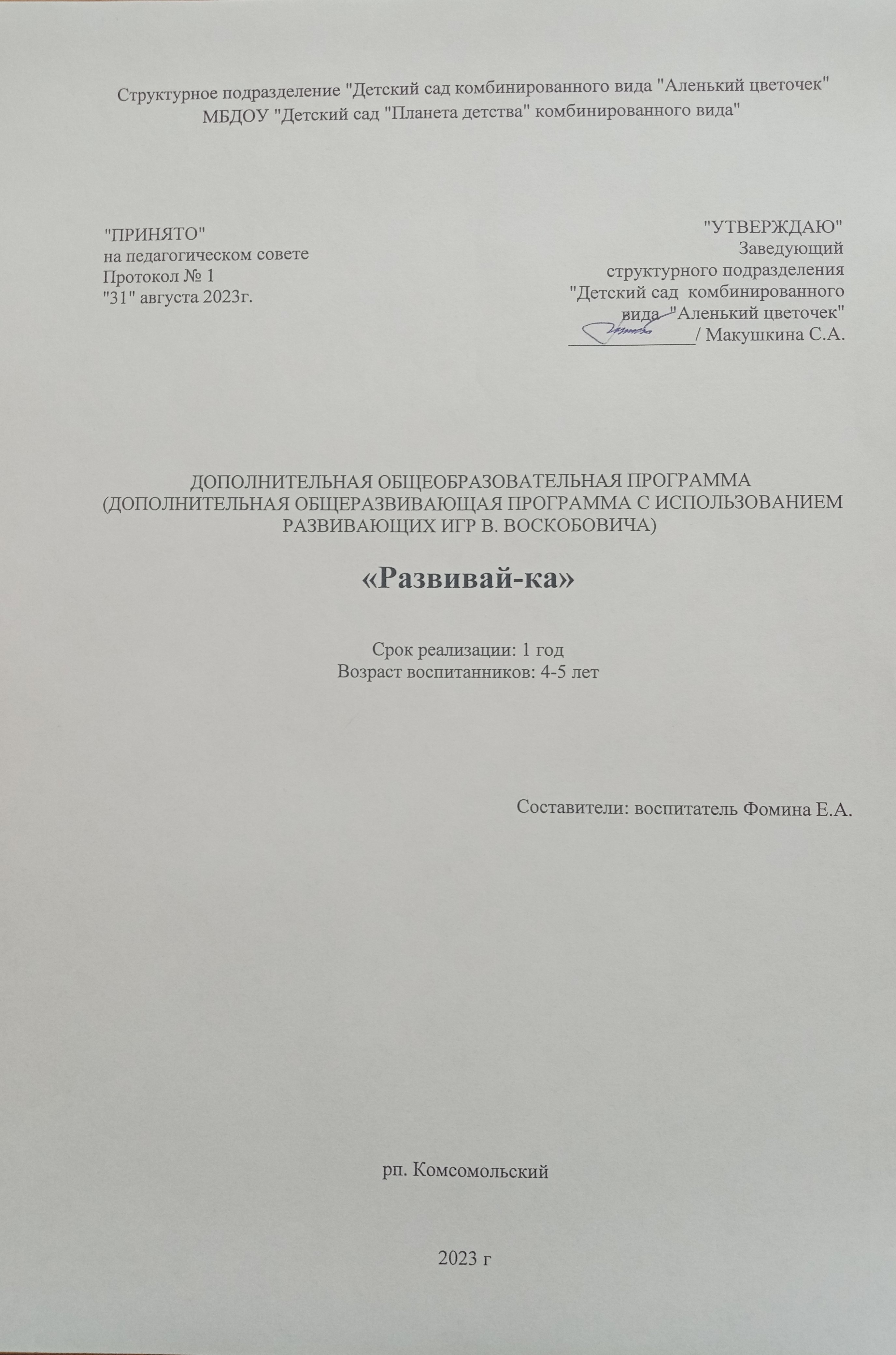 Содержание программы1.Информационная карта программы2.Пояснительная записка3.Учебно-тематический план4.Содержание изучаемого курса5.Взаимодействие с семьями воспитанников6.Список используемой литературы7.Список детей             Информационная карта программыТип: образовательная Вид: авторскаяУровень: развивающийФорма проведения занятий: фронтальнаяИнтеграция образовательных областей:1.Речевое развитие2.Социально – коммуникативное развитие3.Познавательное развитие4.Художественно – эстетическое развитие5.Физическое развитие Пояснительная запискаДошкольное детство - период рождения личности, первоначального раскрытия творческих сил ребёнка, становление основ индивидуальности.Главная задача ДОУ состоит в том, чтобы ребёнок рос здоровым, жизнерадостным, гармонично развитым и деятельным. Общепризнанно, что основной вид деятельности дошкольника - игра. В игре развиваются способности к воображению, произвольной регуляции действий и чувств, приобретается опыт взаимодействия и взаимопонимания. Игра способствует развитию, обогащает жизненным опытом, готовит почву для успешной деятельности в реальной жизни.Организовать педагогический процесс так, чтобы ребёнок играл, развивался и обучался одновременно - задача достаточно сложная. Авторский курс В. В.Воскобовича «Сказочные лабиринты игры» - игровая технология интеллектуально-творческого развития детей дошкольного и младшего школьного возраста». У меня возникла идея создания интеллектуально-развивающего кружка для воспитанников нашего ДОУ с использованием игр Воскобовича. Особенно меня привлекли оригинальные решения обыкновенных задач, заложенный в играх творческий потенциал, многовариативность игровых упражнений.Составляя данную программу, я опиралась на технологию «Сказочные лабиринты игры» Харько Т. Г., Воскобовича В. В., содержанием которой является эффективное развитие психических процессов внимания, памяти, мышления, воображения, мышления, речи и раннее творческое развитие детей дошкольного возраста.Основная  цель  программы: развитие творческих, познавательных данных детей, интеллектуальных, умственных и математических способностей.Задачи  программы:Образовательные:-формирование базисных представлений (об окружающем мире, математических), речевых умений;-построение педагогического процесса, способствующего интеллектуально – творческому развитию детей в игре.-- способствовать развитию у ребенка заинтересованности и стремления  к познанию нового;Развивающие:-развитие у ребёнка познавательного интереса, желания и потребности узнать новое;-развитие наблюдательности, исследовательского подхода к явлениям и объектам окружающей действительности;-развитие воображения, креативности мышления;-развивать  самостоятельность,  инициативу;- развивать внимание, логическое мышление, мелкую моторику рук;- развивать сообразительность, умение самостоятельно решать поставленную задачу;- развивать конструктивные способности.Воспитательные:- воспитывать интерес к развивающим играм;- воспитывать бережное отношение к здоровью;- воспитывать интерес к математическим занятиям.Программа  разрабатывалась  с  учётом  следующих  принципов:-Системность.-Учёт возрастных особенностей детей.-Дифференцированный подход.-Принцип воспитывающей и развивающей направленности знаний.Принцип постепенного и постоянного усложнения материала.-Поэтапное использование игр.-Гуманное сотрудничество педагога и детей.-Высокий уровень трудности.Формы организации детской деятельности на кружке.1.Логико-математические игры.2.Интегрированные игровые занятия.3.Совместная деятельность педагога и детей.4.Самостоятельная игровая деятельность.Условия реализации программы:1.Организация развивающей предметной среды:-создание единого сказочного пространства (Фиолетовый лес) для проведения занятий;-оснащение комплектами игр и игровых пособий.2.Организация педагогического процесса с детьми:-программа может быть использована в любом дошкольном учреждении, независимо от реализуемой программы;-программа предназначена для работы с детьми 4-5лет.Программа кружка «Развивай-ка» адресована дошкольникам и рассчитана на 1 год. Учитывая возраст детей и новизну материала, для успешного усвоения программы занятия в группе должны сочетаться с индивидуальной помощью педагога каждому ребёнку. Оптимальное количество детей в подгруппе должно быть не более 10 человек.Занятия кружка проводятся 1 раз в неделю, первые три недели месяца проходит знакомство с играми и технологией их применения, в последнюю неделю проводится игровое занятие с использованием этих игровых пособий. Один раз в год проводится развлечение для детей. Учебно – тематическое планирование Содержание изучаемого курсаПрогнозируемые результаты:- дети осваивают цифры и буквы, счёт, знание геометрических фигур, умеют ориентироваться на плоскости;- умеют концентрироваться при выполнении сложных мыслительных операций и доводить начатое дело до конца;- умеют анализировать, сравнивать, сопоставлять;- у детей совершенствуется речь, внимание, память, воображение;- хорошо развита мелкая моторика рук.План взаимодействия с семьями воспитанниковСентябрь - Анкетирование родителей «Ваши пожелания и ожидания». Цель: выявить уровень педагогических возможностей родителей.- Консультация для родителей «Сюрпризы лабиринта». Цель: знакомство родителей с игровой технологией, особенностями развивающих игр. Октябрь- Совместный с родителями игровой досуг «Приключения Волшебного квадрата». Цель: активизировать игровое взаимодействии детей и родителей. Воспитатели, родители и детиНоябрь- Игротека для детей и родителей «Чудо – головоломки». Цель: расширить представление родителей об использовании плоскостных конструкторов.Декабрь- Консультация для родителей «Через игру – к математике». Цель: показать родителям значимость развивающих игр Воскобовича в решении образовательных задач по развитию ЭМП.-Оформление выставки игр В.ВоскобовичаЦель: показать родителям многообразие и многофункциональность развивающих игр Воскобовича.- Папка – передвижка (консультация). «Счетовозик». Цель: представить родителям игру, помогающую детям легко освоить решение арифметических задач.Январь-  Неделя игры «Путешествие по сказочным областям в Фиолетовом лесу». Цель: знакомство с областями и их персонажами; развитие игровых действий с использованием сказочного сюжета.- Конкурс «Умники и умницы» (отборочный тур в группе). Цель: выявить уровень освоения игр детьми.Февраль- Индивидуальные задания и упражнения в освоении игр дома. Цель: помочь родителям закрепить у детей игровые умения и навыки в составлении букв, слов; обратить внимание на развитие мелкой моторики руки. Учитель – логопед, воспитателиМарт- Родительское собрание «Умные игры». Цель: показать значимость развивающих игр для развития интеллектуальных способностей детей, развитие педагогической компетенции в использовании технологии у родителей воспитанников.Апрель- Картотека развивающих игр для родителей «Играем дома» Цель: оказание помощи в выборе нужной, на их взгляд, игры для занятий с ребёнком дома.- Создание портретов героев Фиолетового леса с детьми. Цель: развитие мелкой моторики, творческого воображения и фантазии.-Творческая выставка детско-родительских работ «Друзья Пчёлки Жужи»Май-Анкетирование родителей «Чему обучается ребёнок в игре» Цель: выявление результативности проделанной работы-Развлечение с участием родителей «День рождения Пчёлки Жужи». Цель: систематизировать представления детей о персонажах Фиолетового леса; развивать способности творческого перевоплощенияИспользуемая литература в составлении программы:Развивающие игры Воскобовича. Сборник методических материалов.2. Методическое пособие «Коврограф Ларчик» Харько Т.Г.,     Воскобович В.В. 3.«Сказочные лабиринты игры» авторы Воскобович В.В., Харько Т.Г.Бондаренко Т.М. Развивающие игры в ДОУ: конспекты занятий по    развивающим играм Воскобовича.Карелина С.Н. Развитие познавательных способностей детей в процессе использования  развивающих игр В.Воскобовича. Д\П., 2008.№10.В.Воскобович  Сказочные лабиринты игры. СПб., 2000Васильева В.Н. Игра- путь к познанию предметного мира. Д\п, 2008, №6Васильева М.А. Программа воспитания и обучения в детском саду. М.Мозаика-Синтез, 2005.Новикова В.П. Математика в детском саду. М. Мозаика-Синтез,2007.Список детей средней группы №8№ п/пТема ООДКоличествоДвухцветный квадрат В.ВоскобовичаИгровая ситуация«Приключения квадрата»1«Как Манголик построил домик»1«Как Манголик угощал конфетой Мишика»1«Послание для Манголика»1«В гостях у ежика»1«Как ребята Солнышко порадовали»1ГеоконтИгровая ситуация«Знакомство с Пауком Юком и его паутиной»1«Паук Юк знакомит с квадратом»1«Волшебный треугольник»1«Домик для Паука Юка»1«Как дети искали флажок»1Квадрат ВоскобовичаИгровая ситуация «Мышка»1«Семафор»1«Лодочка»1«Башмачки для Фифы»1«Путешествие в лес»1«Шнур Малыш»Знакомство с волшебным шнуром.1Вышивание«Дорожка №1»1«Дорожка №2»1«Дорожка №3»1«Цифроцирк»«Знакомство с героями цифроцирка»1«Найди героев Цифроцирка»1«На что похож каждый герой»1«Фонарики»1«Как Галчонок Каррчик слушал сказку про Красную шапочку»1Шнур Малыш«Строим цифры :1,2, 3»1«Вышиваем геометрические фигуры»1Геоконт«В гости в геометрию»1Как Жужа гостей встречала»1Шнур МалышВышивание геометрических фигурДорожка №51Прозрачный квадрат В.ВоскобовичаЗнакомство с прозрачным квадратом1«Составь фигуру»1Интеллектуальная игра «Умники и умницы»1№ п/пДата и тема занятияВид деятельностиПрограммное содержаниеОборудованиеОктябрьОктябрьОктябрьОктябрьОктябрь1.03.10.2023«Приключения квадрата»Чтение сказки «Мышка», дид.игра «Разные дома», прослушивание фонограммы «Звуки леса»Формировать логическое мышление дошкольников через развивающие игры и упражнения с использованием квадрата Воскобовича;Закрепить в самостоятельной деятельности умение различать и называть геометрические фигуры (размер, цвет, форма)квадрат Воскобовича, , конверт с письмом, аптечка, баночка для лекарств, таблица д/игра «Разные дома», игрушка (дедушка Четырехугольник), фонограммы: «Звуки леса», «Журчание воды», видео (физкультминутка «Веселая Мышка»2.10.10.2023«Как Манголик построил домик»Игровая ситуацияФормировать логическое мышление дошкольников через развивающие игры и упражнения с использованием квадрата Воскобовича;Продолжать учить сравнивать два предмета по высоте (способами наложения и приложения, обозначать результаты сравнения словами высокий-низкий, выше-ниже.Раздаточный материал – контрастные по высоте кубики (по количеству детей, фигуры квадрат и треугольник, по одной на каждого ребенка  2-х цветный квадрат Воскобовича на каждого ребенка.3.17.10.2023««Как Манголик угощал конфетой Мишика»Игровая ситуацияПроведение организованных проблемных ситуаций с использованием развивающих математических игр В. В. Воскобовича.квадрат Воскобовича двухцветный, персонажи: Манголик и Мишик4.24.10.2023«Послание для Манголика»- Игровой момент- Показ основных приемов-  Учить детей внимательно слушать сказку.-  Воспитывать эмоциональное восприятие содержания сказки.-  Закрепить счет, продолжить детей ориентироваться в пространстве.квадрат Воскобовича двухцветный, персонажи: МанголикИгровая ситуация5.31.10.2023«В гостях у ежика»- Беседа по теме- Игровой момент- Конструированиепознакомить с приемами складывания цветного квадрат, учить подбирать предметы с опорой на модель, упражнять в умении группировать предметы по форме, цвету, 2.развивать у детей познавательный интерес к природе, представлений о зависимости существования конкретного животного от условий окружающей среды игра «Квадрат Воскобовича» - двухцветный, игра «Чудо – лукошко», на подносах геометрические фигуры, иллюстрация ежа.6.7.11.2023«Как ребята Солнышко порадовали» - Беседа по теме- Игровой момент- Чтение стихотворения «Волшебный квадрат»- Музыкальное сопровождение-  Освоение представлений о свойствах: цвете, форме, размере, количестве.- Развитие умений пользоваться схематическими навыками (обозначениями признаков предметов).- Развитие пространственных представлений в процессе воссоздания предметов. Блоки Дьенеша.Знаки-символы.Разноцветные шнурки.Правило составления предмета.Силуэты кустарников, деревьев.Полоски бумаги желтого, зеленого, голубого цветов для имитации песка, травы, воды.7.14.11.2023«Знакомство с пауком Юком и его паутиной»- Беседа по теме- Игровой момент- Музыкальное сопровождение- упражнять в умении ориентироваться на плоскости, делать фигуры по точкам координатной сетки;- упражнять в составлении творческих сказок;- развивать познавательные процессы в ходе разрешения специально организованных проблемных ситуаций;- развивать осознанную речевую активность;- развивать воображение и творческое мышление.картинки для игры «Да-нет», сундучок, фигурка паука Юка, игры «Геоконт»8.21.11.2023«Паук Юк знакомит с квадратом»-Чтение сказки - Игровой момент- Конструированиеразвитие элементов логического мышления, творческого воображения.малые геоконты (по числу детей), подушки, мальчик Гео, ворон Метр, паук Юк.9.28.11.2023«Волшебный треугольник»Чтение сказки - Игровой момент- Конструирование простых плоскостных фигурПродолжать учить выкладывать предметы на геоконте 2. Закрепить у детей представления о Геоконт на каждого ребенка, аудиозапись волшебной сказки. 9.- Музыкальное сопровождениеформе (треугольная, квадратная, прямоугольная10.5.12«Домик для паука Юка»Чтение сказки - Игровой момент-Конструирование простых плоскостных фигур-Музыкальное сопровождениесоздание условий для развития умения придумывать, конструировать и называть контуры предметов, рассказывать о них; выкладывать контур «домик»игры «Геоконт Малыш», листы бумаги (все - по количеству детей)11.12.12«Добрые Гномы» - Беседа по теме- Игровой момент- Составление схем по образцу- Музыкальное сопровождение- Закрепить представления детей о форме (треугольная, квадратная, прямоугольная, о длине (самая длинная, самая короткая).-  Упражнять детей в ориентировке в пространстве, назывании дней недели.- Совершенствовать умение выкладывать по схеме предметы из палочек Кюизенера. Гном (игрушка).Набор цветных палочек.Изображение гнома и домика.12.Квадрат Воскобовича19.12Игровая ситуация «Мышка»- Беседа по теме- Игровой момент- Составление схем по образцу- Музыкальное сопровождениезакрепить счет до 3, закрепить знание квадрата, круга и треугольника; цвета.игрушка мышка, красивый конверт с прописями, сундук с угощениями- Раздаточный: квадраты Воскобовича13.26.12«Семафор»- Беседа по теме- Игровой момент- Составление схем по образцу- Музыкальное сопровождениеразвивать интеллектуальные и творческие способности детей дошкольного возрастаКарта-путешествие,Раздаточный: квадраты Воскобовича14.9.01.20224«Лодочка»- Беседа по теме- Игровой момент- Составление схем по образцу- Музыкальное сопровождениеПродолжать учить строить предметы из счетных палочек ,Закрепить у детей представления о форме (треугольная, квадратная, прямоугольная)Учить узнавать и называть цвета палочек, продолжать учить делать лодочки и самолеты из квадрата Воскобовича, продолжать учить различать цифры от 1 до 5, соотносить цифру с количеством предметов.Счетные палочки на каждого ребенка, квадраты Воскобовича15.16.01.«Башмачки для Фифы»- Беседа по теме- Игровой момент- Составление схем по образцу- Музыкальное сопровождениенаходить геометрические фигуры по признакам (цвет и форма, выкладывать из них горизонтальный ряд, решая простую задачу на изменение положение фигур в ряду, через игровые ситуации в ходе совместной деятельности; придумывать и конструировать предметные силуэты, называть их.развивать зрительно-моторную координацию через взаимодействие с дидактически материалом В. В. Воскобовича в ходе самостоятельной деятельности; персонаж Гусеница Фифа, квадрат Восокобовича.16.23.01«Путешествие в лес»- Беседа по теме- Чтение стихотворения- Игровой моментКонструирование подарков-  Познакомить с образованием числа 8, учить считать детей до 8.- Закрепить пространственные отношения (слева, справа, посередине, на, около, за).- Узнавать и называть геометрические фигуры, их свойства.-. Развивать логическое мышление, воспитывать у детей желание заниматься математикой через игру.Картинка с изображением: дерева, пруда, уточек.Цифры (на каждого ребенка)Блоки Дьенеша.Схемы «медведь» и «Лиса».Изображение белочки.17.30.01«Шнур Малыш»Знакомство с волшебным шнуром.- Беседа по теме- Игровой момент- Составление схем по образцу-учить детей вышивать фигуры с помощью шнура, развивать внимание, память, воображениеШнур-малыш Воскобовича, сказка.- Музыкальное сопровождение18.6.02.Вышивание (дорожки №1)- Беседа по теме- Игровой момент- Составление схем по образцу-учить детей вышивать фигуры с помощью шнура, развивать внимание, память, воображениеШнур-малыш Воскобовича, сказка.1913.02«Дорожка №2»- Беседа по теме- Игровой момент- Составление схем по образцу-учить детей вышивать фигуры с помощью шнура, развивать внимание, память, воображениеШнур-малыш Воскобовича, сказка.2020.02«Дорожка №3»-Беседа по теме- Игровой момент- Составление схем по образцу-учить детей вышивать фигуры с помощью шнура, развивать внимание, память, воображениеШнур-малыш Воскобовича, сказка.2127.02«Цифроцирк»«Знакомство с героями цифроцирка»-беседа по теме-практическая работа-Закреплять представления детей о высоте предметов;- Совершенствовать умение ориентироваться на плоскости;-закреплять счет в пределах 5Герои цифроцирка, сказочные герои Гусь – Капитан и Лягушки – Матросы.225.03«Найди героев Цифроцирка»-беседа по теме-практическая работаЗакреплять умение детей узнавать и называть геометрические фигуры, располагать их по образцу.Закреплять порядковый счёт до 5;Формировать умение детей правильно пользоваться порядковыми числительными.Формировать умение детей понимать пространственные характеристики «слева» и «справа»;Развивать воображение, фантазию, речь, мелкую моторику;цифрята-зверята, «Нетающие льдинки»2312.03.23«На что похож каждый герой»-беседа по теме-практическая работаЗакреплять порядковый счёт до 5;Формировать умение детей правильно пользоваться порядковыми числительными.Герои цифроцирка, изображение Манголика, шнур-малыш2419.03.2023Игра «Фонарики»- Беседа о формах предметов- Игровой момент- Объяснение материала- Показ дидактического пособия, способов действия с ним-Учить детей различать геометрические фигуры- Способствовать освоению детьми цветов радуги- Развивать мелкую моторику руки ребенка- Игра «Фонарики»- Сказочный персонаж (пчелка Жужжа)2526.03.«Как Галчонок Каррчик слушал сказку про Красную шапочку»-беседа по теме-игровая ситуация-практическая работа-развитие познавательных процессов мышления, внимания, памяти; творческих способностей, самостоятельности и мелкой моторики рук; умений отсчитывать необходимое количество, различать и называть геометрические фигуры, составлять по схеме фигуру из частей; внимательно слушать литературное произведение и пересказывать егогалчонок Каррчик, настольный театр «Красная Шапочка»,геоконт262.04Шнур Малыш«Строим цифры :1,2, 3»-беседа по теме-игровая ситуация-практическая работа-дид играотгадывать математические загадки;- соотносить количество предметов с цифрой;- упражнять в сравнении двух групп предметов;- развивать представление о равенстве и неравенстве групп предметов.перчаточная кукла – кот, картотека с загадками, карточки с цифрами (1, 2, 3), карточки для каждого ребенка, кукла,  коробка с прямоугольные предметами (книга, конверт, кирпичики из деревянного строительного набора, цветные карандаши, шнур-малыш279.04«Вышиваем геометрические фигуры»-беседа-отгадывание загадок-практическая работаучить выкладывать шнуром  заданные фигуры. Уметь описывать свою работу.Шнур-малыш, персонаж Гео.2816.04Геоконт«В гости в геометрию»-игровой момент-отгадывание загадок-практическая частьродолжить развивать умение различать геометрические фигуры (квадрат и прямоугольник).• развивать умение находить и называть предметы геометрической формы в окружающем.• воспитывать дружеские отношения, вызвать желание помочь друг другу.Геоконт, д обруча, шляпа, «Блоки Дьенеша», плоскостные геометрические фигуры - обозначения признака формы (квадрат, прямоугольник, иллюстрации (мышка, кусочки сыра в форме треугольника, круга, квадрата и прямоугольника).2923.04Как Жужа гостей встречала»- Беседа о формах предметов- Игровой момент- Объяснение материала- Показ дидактического пособия, способов действия с нимразвивать умения составлять силуэт «пчелки» по образцу из частей игры «Чудо-крестики»; упражнять в счёте в пределах 5; учить отгадывать загадки; развивать умение составлять целое из частей по схеме;Пчелка Жужа, Галчонок Каррчик, Магнолик, игра чудо-крестики3030.04Шнур МалышДорожка №5-Беседа по теме- Игровой момент- Составление схем по образцу-учить детей вышивать фигуры с помощью шнура, развивать внимание, память, воображениеШнур-малыш Воскобовича, сказка.3114.05Прозрачный квадрат В.Воскобовича- Беседа о формах предметов- Игровой моментПознакомить детей с прозрачным квадратом и его превращениями, закрепить характерные признаки геометрических фигур.Прозрачный квадрат Воскобовича, персонаж малыш Гео31Знакомство с прозрачным квадратом- Объяснение материала- Показ дидактического пособия, способов действия с нимРазвивать интеллектуальные способности детей, повышать их умственную активность, развивать память.Создавать игровую ситуацию.3221.05«Составь фигуру»-Беседа по теме- Игровой момент- Составление схем по образцу-учить составлять фигуры из квадратов по заданному образцуИгра «Прозрачный квадрат», персонаж пчелка «Жужжа»3328.05«Интеллектуальная игра «Умники и умницы- Беседа по теме- Игровой момент- Конструирование по собственному замыслу- Музыкальное сопровождение- Упражнять и выполнять задание по словесной инструкции.- Закреплять умение использовать схемы для составления изображения.-Развивать зрительно-моторную координацию.- Воспитывать интерес к развивающему игровому взаимодействию. схемы с заданиями, наборы игр: «Геоконт», «Двухцветный квадрат», «Прозрачный квадрат», «Шнур-малыш»№Фамилия, имя ребенка1.Бабина Карина                    2.Мартьянова Елизавета3. Евдокимов Матвей4. Назарова Яна5. Ошкин Арсений6 Клементьев Дмитрий7. Спиренкова Анна8.Тимонькина Настя 9. Радайкина Арьяна10.Малышева Мирослава